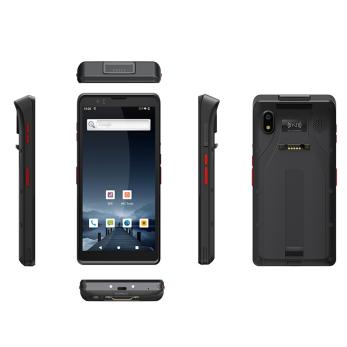 System Configuration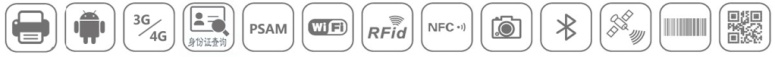 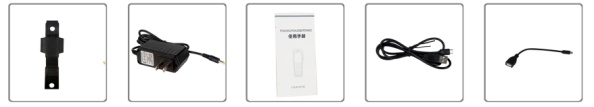 ProcessorOcta-core 2.0GHz high-performance processorO.SAndroid12.0Memory32GB ROM+3GB RAM(4GB RAM+64GB ROM optional)Ex-StorageMicro SD (Up to 128GB)Display6inch IPS 1440x720 High ResolutionCameraFront:5.0M Pixels Auto-Focus with LED flash light  Rear: SONY IMX135 13.0M Pixels autofocus with LED flash lightTouch PanelIndustrial-grade capacitive touch panelKeypadOnepower key+one scan key+one volume key+custom keyNotificationVibrator/LED/SpeakerBattery3.7v 5000mAh rechargeable lithium polymer batteryAudioBuilt-in microphone/SpeakerSensorG-sensorInterfaceType-C interface, support PE 5.0V and 9.0V fast chargingStructural ParametersStructural ParametersDimensions(L xW xD)164mm×81mm×20mmWeight290g (battery included)Communication TransmissionCommunication TransmissionMobile Network3G： WCDMA: B1/B5/B8  CDMA/EVDO 800MHz        GSM: 850/900/1800/1900MHz   B2/B3/B5/B8 4G：LTE-FDD:B1/B3/B5/B7/B8/B20  LTE-TDD:B34/B38/B39/B40/B41Wi-FiWi-Fi 802.11a/b/g/n/r/ac (2.4G+5G dual-band Wi-Fi)BluetoothBluetooth 5.0, supports BLEGPSGPS/AGPS/Beidou/Galileo/GLONASS/QZSSNFC/HF RFIDNFC/HF RFIDProtocolISO14443A/14443B/15693Frequency13.56MHzNFC typeNXP557Operating EnvironmentOperating EnvironmentDevelop ToolsAndroid SDK + JDK + EclipseP-LanguageJavaOperating Temp.-10°~ 50°CStorage Temp.-20°~ 70°CHumidity0 ~ 95% (non-condensing)SealingIP671D Laser Scanner1D Laser ScannerSpeed100 lines/secScan Angle±50°Identification accuracy≥4milDecoding TypeUPC-A，UPC-E，UPC-E1，EAN-13，EAN-8，ISBN/ISSN，Code 39，code39 (ASCII full)， Interleaved 2 of 5，Industrial 2 of 5,Matrix 25,Codebar(NW7)，Code 128，UCC/EAN 128，ISBT128，code 93，MSI/Plessey，UK/Plessey，China post，GS1 Data Bar2D Image Scanner2D Image ScannerMethodCMOS ImageScan Speed60scans/secScan Angle360 ° angle, Elevation angle ± 55 °, Eeflection angle ± 55 °Identification accuracy2D≥7.5mil，1D≥5milDecoding TypeQR Code, Data Matrix, PDF417，UPC-A, UPC-E, EAN-8, EAN-13, ISBN, Code 128, GS1 128,  ISBT 128, Code 39, Code93,Code 11, Interleaved 2 of 5, Industrial 2 of 5,Matrix 25, Standard 25, Coda bar,  MSI/MSI PLESSEY, GS1 Data Bar DPMSupport DPM scanner (optional)AccessoriesAccessories